Harness Measurement Form         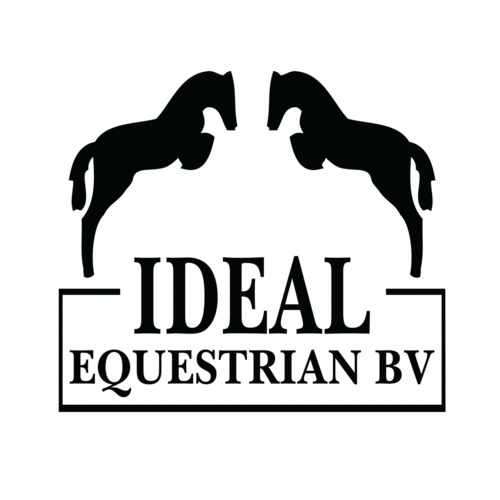 Name Customer:	……………………………			
Date:			…………………………..
Mail Adress:		……………………………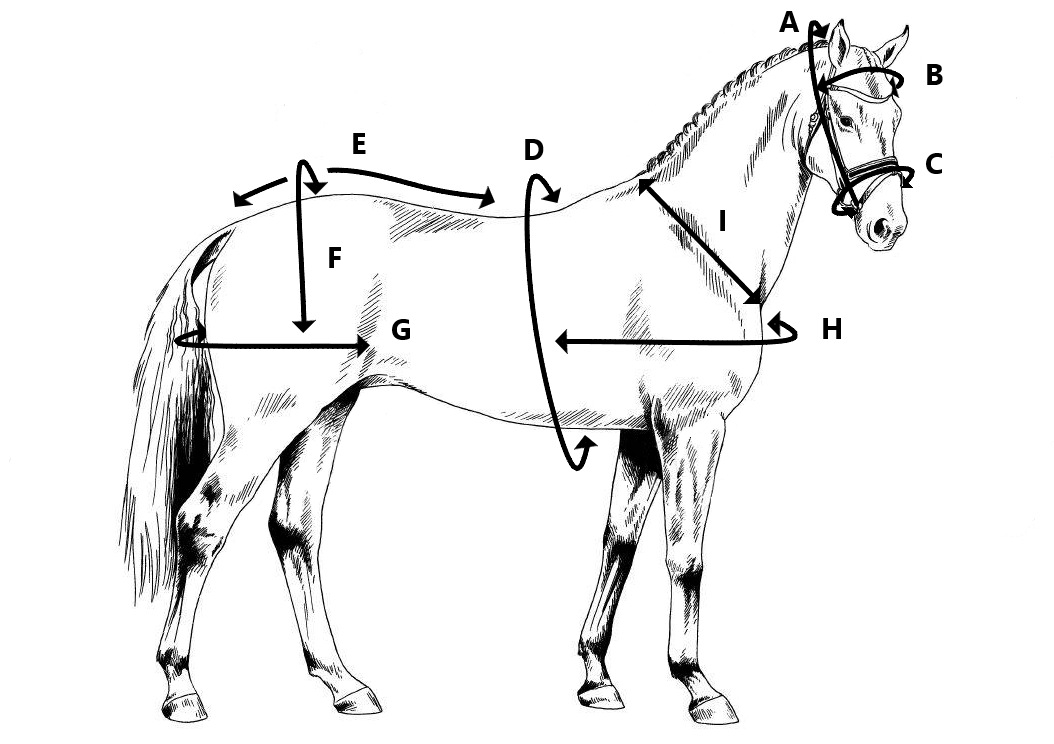 Breed of horse:		……………………………
Height of horse:	…………………………… Hands
Weight of horse:	…………………………… lbs
Type Harness:		……………………………		Colour:		…………………………..What to measure:How to measure:Measurement:A.Bridle headFrom corner of mouth to corner of mouthB.Brow bandFrom side of head to side of headC.Nose bandCircumference around the noseD.GirthCircumference around the bodyE.CrupperFrom back band to dockF.LoinOver loinG.BreechingFrom flank to flankH.BreastFrom shoulder to shoulderI.Collar sizeWidth from wither to front of neck